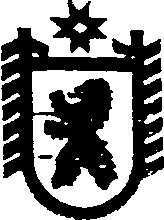 Республика КарелияАДМИНИСТРАЦИЯ ПОПОВПОРОЖСКОГО СЕЛЬСКОГО ПОСЕЛЕНИЯП О С Т А Н О В Л Е Н И Еот  26 мая 2017 года   № 26п. Попов ПорогОб  организации обучения населения мерам пожарной безопасности на территории Поповпорожского сельского поселенияВ соответствии с Федеральным законом от 18 ноября 1994 года  № 69-ФЗ              «О пожарной безопасности», а также в целях повышения качества противопожарного обучения, администрация Поповпорожского сельского поселения  п о с т а н о в л я е т:1. Утвердить прилагаемое  Положение об обучении мерам пожарной безопасности на территории Поповпорожского сельского поселения.2. Ответственным за организацию и контроль проведения обучения населения назначить Клюкину А.С., заместителя главы администрации.3.  Постановление главы Поповпорожского сельского поселения от 29.04.2008 г. «Об организации обучения населения мерам пожарной безопасности на территории Поповпорожского сельского поселения» считать утратившим силу.4. Разместить  настоящее постановление в информационно-телекоммуникационной сети «Интернет» на официальном сайте Сегежского муниципального района в разделе «Муниципальные                      образования - Поповпорожское сельское поселение» http://home.onego.ru/~segadmin/omsu_selo_popovporog.htm .И.о. главы администрацииПоповпорожского сельского поселения			                               А.С. КлюкинаРазослать: в дело, администрацию Сегежского МР, ОНД УНД МЧС РФ по РК.УТВЕРЖДЕНОпостановлением администрацииПоповпорожского сельского Поселения от 26 мая 2017 г. № 26Положение об обучении мерам пожарной безопасности на территории Поповпорожского сельского поселенияПоложение об обучении мерам пожарной безопасности (далее - Положение) на территории Поповпорожского сельского поселения  устанавливает порядок проведения обучения мерам пожарной безопасности работников предприятий, учреждений и организаций (далее - предприятия), в том числе подрядных организаций независимо от организационно-правовых форм и форм собственности, а также граждан, постоянно или временно проживающих на территории поселения.Администрация поселения реализует полномочия по обеспечению первичных мер пожарной безопасности, установленных законодательством Российской Федерации и отвечает за организацию обучения населения мерам пожарной безопасности и пропаганду в области пожарной безопасности, содействие распространению пожарно-технических знаний в границах населенных пунктов поселения, а также оказывает содействие органам государственной власти субъектов Российской Федерации в информировании населения о мерах пожарной безопасности, в том числе посредством организации и проведения собраний населения.Администрация поселения в целях реализации возложенных полномочий по обучению населения осуществляет общий контроль за проведением обучения работников организаций, учащихся образовательных учреждений, жильцов (квартиросъёмщиков) в муниципальном жилом фонде, а также осуществляет организацию обучения населения мерам пожарной безопасности неработающего населения и граждан, проживающих в частном жилом фонде. Организация своевременного и качественного проведения обучения мерам пожарной безопасности (далее - обучение) работающего населения возлагается на руководителя предприятия, руководителя структурного подразделения предприятия. Администрацией поселения проводится своевременное и качественное обучения неработающего населения совместно с:	- руководителями образовательных учреждений – по обучению детей школьного и дошкольного возраста, студентов средних и высших учебных заведений;	- руководителями организаций, осуществляющих обслуживание жилищного фонда – по обучению населения по месту жительства;	- руководителями социальных служб по обслуживанию пенсионеров и инвалидов.Организация своевременного и качественного проведения обучения членов садоводческого товарищества, дачного кооператива, гаражного кооператива и т.п. возлагается на руководителя соответствующего объединения граждан.Обучение проводится в виде пожарно-технических минимумов, противопожарных инструктажей, пожарно-технических конференций, лекций, семинаров, бесед, игровых занятий.Обучение проводится в соответствии с Нормами пожарной безопасности «Обучение мерам пожарной безопасности работников организаций», утвержденных приказом МЧС России от 12 декабря 2007 года № 645, зарегистрированных в Минюсте России от 21 января 2008 г. N 10938. Жилищные организации поселения, жилищно-строительные кооперативы, учреждения социальной защиты населения, организации Пенсионного фонда, находящиеся на территории поселения, не реже одного раза в год разрабатывают и распространяют среди жильцов, пенсионеров, инвалидов, престарелых памятки о мерах пожарной безопасности в быту. Члены садоводческих товариществ, дачных и гаражных коллективов проходят обучение во время общих собраний (сходов). Администрация поселения, администрации предприятий, садоводческих товариществ, дачных коллективов содействуют выступлению сотрудников государственной пожарного надзора с тематическими лекциями (беседами) о мерах пожарной безопасности, а также, по мере возможности, организуют пожарно-технические конференции.В администрации поселения определяется должностное лицо, ответственное за организацию и контроль проведения обучения населения.Деятельность администрации поселения по обучению населения реализуется в соответствии с планами работы, разрабатываемыми на год. В план включаются мероприятия с учетом сезонности, анализа обстановки с пожарами за прошедший год, мероприятий имеющих общественную значимость, проводимых организациями, а также с учетом предложений органов государственного пожарного надзора, подразделений Федеральной и республиканской противопожарной служб. В план могут вноситься изменения касающиеся осложнения обстановки с пожарами на территории поселения. Мероприятия плана должны подтверждаться финансированием.План проведения обучения населения мерам пожарной безопасности на год утверждается руководителем администрации.В администрации разрабатываются инструкции о мерах пожарной безопасности для сотрудников администрации, для граждан, проживающих в частном и многоквартирном жилом фонде, а также для престарелых и инвалидов. Инструкции применяются должностными лицами администрации при осуществлении мероприятий по обучению населения. Инструкции о мерах пожарной безопасности могут быть представлены в виде памяток и листовок, вручаемых гражданам под роспись.Учет мероприятий по обучению населения ведется ответственным должностным лицом в журнале. Информация в журнале должна отражать:	- дату проведения мероприятия;	- место проведения;	- вид мероприятия (сход граждан, собрание, выставка, личный контакт и т.п.);	- количество охваченного населения или Ф.И.О. гражданина;	- должностное лицо, проводившее мероприятие.В администрации на видном месте размещается уголок пожарной безопасности, который содержит информацию для граждан о запланированных и проведенных мероприятиях на территории поселения, инструкции о мерах пожарной безопасности, правила использования первичных средств пожарной безопасности и т.п.К проведению мероприятий по противопожарной пропаганде и обучению мерам пожарной безопасности на территории населенных пунктов могут привлекаться члены добровольных пожарных формирований поселения.______________